ЗАКОН РЕСПУБЛИКИ БЕЛАРУСЬ20 июля 2007 г. № 271-ЗОб обращении с отходамиПринят Палатой представителей 7 июня 2007 года
Одобрен Советом Республики 22 июня 2007 годаИзменения и дополнения:Закон Республики Беларусь от 8 июля 2008 г. № 367-З (Национальный реестр правовых актов Республики Беларусь, 2008 г., № 170, 2/1464);Закон Республики Беларусь от 28 декабря 2009 г. № 93-З (Национальный реестр правовых актов Республики Беларусь, 2010 г., № 6, 2/1645);Закон Республики Беларусь от 22 декабря 2011 г. № 328-З (Национальный реестр правовых актов Республики Беларусь, 2012 г., № 2, 2/1880);Закон Республики Беларусь от 7 января 2012 г. № 340-З (Национальный реестр правовых актов Республики Беларусь, 2012 г., № 8, 2/1892);Закон Республики Беларусь от 12 декабря 2012 г. № 6-З (Национальный правовой Интернет-портал Республики Беларусь, 15.12.2012, 2/2004);Закон Республики Беларусь от 4 января 2014 г. № 130-З (Национальный правовой Интернет-портал Республики Беларусь, 23.01.2014, 2/2128);Закон Республики Беларусь от 15 июля 2015 г. № 288-З (Национальный правовой Интернет-портал Республики Беларусь, 22.07.2015, 2/2286);Закон Республики Беларусь от 13 июля 2016 г. № 397-З (Национальный правовой Интернет-портал Республики Беларусь, 16.07.2016, 2/2395);Закон Республики Беларусь от 10 мая 2019 г. № 186-З (Национальный правовой Интернет-портал Республики Беларусь, 08.06.2019, 2/2624);Закон Республики Беларусь от 28 июня 2022 г. № 178-З (Национальный правовой Интернет-портал Республики Беларусь, 01.07.2022, 2/2898)Настоящий Закон определяет правовые основы обращения с отходами и направлен на уменьшение объемов образования отходов и предотвращение их вредного воздействия на окружающую среду, здоровье граждан, имущество, находящееся в собственности государства, имущество юридических и физических лиц, а также на максимальное использование отходов, в том числе вовлечение отходов в гражданский оборот.ГЛАВА 1
ОБЩИЕ ПОЛОЖЕНИЯСтатья 1. Основные термины и понятия, используемые в настоящем Законе, и их определения1. Вид отходов – совокупность отходов, имеющих общие признаки и классифицируемых в соответствии с настоящим Законом и иными актами законодательства об обращении с отходами, в том числе техническими нормативными правовыми актами.2. Вторичное сырье – вторичные материальные ресурсы, которые подготовлены к использованию для производства продукции, электрической и (или) тепловой энергии (далее – энергия), выполнения работ, оказания услуг в соответствии с требованиями, установленными обязательными для соблюдения техническими нормативными правовыми актами.3. Вторичные материальные ресурсы – отходы, в отношении которых имеется возможность использования на территории Республики Беларусь.4. Захоронение отходов – изоляция отходов на объектах захоронения отходов в целях предотвращения вредного воздействия отходов, продуктов их взаимодействия и (или) разложения на окружающую среду, здоровье граждан, имущество, находящееся в собственности государства, имущество юридических и физических лиц (далее – имущество), не предусматривающая возможности их дальнейшего использования.5. Инвентаризация отходов производства – деятельность по определению количественных и качественных показателей отходов производства в целях учета отходов и установления нормативов их образования.6. Использование отходов – применение отходов для производства продукции, энергии, выполнения работ, оказания услуг.7. Коммунальные отходы – отходы потребления, а также отходы производства, включенные в утверждаемый Министерством жилищно-коммунального хозяйства перечень отходов, относящихся к коммунальным отходам.8. Лимит захоронения отходов производства – количество отходов производства определенного вида, установленное собственнику отходов на определенный период времени для захоронения их на объектах захоронения отходов.9. Лимит хранения отходов производства – количество отходов производства определенного вида, установленное собственнику отходов на определенный период времени для хранения их на объектах хранения отходов.10. Места временного хранения отходов – специальное оборудование (контейнеры, урны и т.п.), площадки и иные места, предназначенные для временного хранения отходов.11. Норматив образования отходов производства – предельно допустимое количество отходов, образуемое при переработке единицы сырья, производстве единицы продукции или энергии, а также при выполнении работы, оказании услуги.12. Обезвреживание отходов – уничтожение отходов (в том числе сжигание отходов, не связанное с их использованием), действия, совершаемые с отходами, приводящие к уменьшению или ликвидации их опасных свойств.13. Обращение с отходами – деятельность, связанная с образованием отходов, их сбором, разделением по видам отходов, подготовкой, удалением, хранением, захоронением, перевозкой, обезвреживанием и (или) использованием отходов.14. Объекты захоронения отходов – полигоны и иные сооружения, предназначенные для захоронения отходов.15. Объекты обезвреживания отходов – сооружения (комплекс сооружений) и (или) оборудование (установки), предназначенные для обезвреживания отходов.16. Объекты по использованию отходов – сооружения (комплекс сооружений) и (или) оборудование (установки), предназначенные для использования отходов.17. Объекты хранения отходов – сооружения (комплекс сооружений), предназначенные для хранения отходов.18. Опасные отходы – отходы, содержащие в своем составе вещества, обладающие каким-либо опасным свойством или их совокупностью, в таких количестве и виде, что эти отходы сами по себе либо при вступлении в контакт с другими веществами могут представлять непосредственную или потенциальную опасность причинения вреда окружающей среде, здоровью граждан, имуществу вследствие их вредного воздействия.19. Отходы – вещества или предметы, образующиеся в процессе осуществления экономической деятельности, жизнедеятельности человека и не имеющие определенного предназначения по месту их образования либо утратившие полностью или частично свои потребительские свойства.20. Отходы потребления – отходы, образующиеся в процессе жизнедеятельности человека, не связанной с осуществлением экономической деятельности, отходы, образующиеся в потребительских кооперативах и садоводческих товариществах, а также смет, образующийся на землях общего пользования.21. Отходы производства – отходы, образующиеся в процессе осуществления юридическими лицами и индивидуальными предпринимателями экономической деятельности (производства продукции, энергии, выполнения работ, оказания услуг), побочные и сопутствующие продукты добычи и обогащения полезных ископаемых.22. Перевозка отходов – перемещение отходов транспортным средством, выполняемое на договорной основе или на других законных основаниях.221. Подготовка отходов – выполнение технологических операций, совершаемых с отходами для обеспечения их последующего хранения, захоронения, перевозки, обезвреживания и (или) использования, но не связанных с хранением, захоронением, перевозкой, обезвреживанием и (или) использованием отходов.23. Производитель отходов – юридическое лицо, индивидуальный предприниматель и физическое лицо, экономическая деятельность, жизнедеятельность которых приводит к образованию отходов.24. Размещение отходов – хранение или захоронение отходов.25. Санкционированное захоронение отходов – захоронение отходов в санкционированных местах захоронения отходов в порядке, установленном настоящим Законом и иными актами законодательства об обращении с отходами.26. Санкционированное хранение отходов – хранение отходов в санкционированных местах хранения отходов в порядке, установленном настоящим Законом и иными актами законодательства об обращении с отходами.27. Санкционированные места захоронения отходов – объекты захоронения отходов, определенные собственнику отходов для их захоронения в соответствии с настоящим Законом и иными актами законодательства об обращении с отходами.28. Санкционированные места хранения отходов – объекты хранения отходов или места временного хранения отходов, определенные собственнику отходов для их хранения в соответствии с настоящим Законом и иными актами законодательства об обращении с отходами.29. Сбор отходов – деятельность по концентрации отходов в местах временного хранения отходов в целях последующего их удаления.30. Собственник отходов – юридическое или физическое лицо, в том числе индивидуальный предприниматель, приобретшее право владения, пользования и распоряжения отходами (включая образовавшиеся в результате его экономической деятельности, жизнедеятельности) в порядке, установленном настоящим Законом и иными актами законодательства.31. Исключен.32. Удаление отходов – деятельность по временному хранению отходов и перевозке их на подготовку, хранение, захоронение, обезвреживание и (или) использование.33. Учет отходов – система непрерывного документального отражения информации о количественных и качественных показателях отходов, а также об обращении с ними.34. Хранение отходов – содержание отходов в местах временного хранения отходов, на объектах хранения отходов до перевозки их на подготовку, захоронение, обезвреживание и (или) использование.Статья 2. Законодательство об обращении с отходами и сфера его применения1. Законодательство об обращении с отходами основывается на Конституции Республики Беларусь и состоит из актов Президента Республики Беларусь, настоящего Закона, иных актов законодательства об обращении с отходами, а также международных договоров Республики Беларусь в области обращения с отходами.2. Отношения, возникающие в процессе обращения с ломом и отходами, содержащими драгоценные металлы, драгоценные камни, регулируются законодательством в сфере деятельности с драгоценными металлами и драгоценными камнями и иным специальным законодательством.3. Отношения, возникающие в процессе обращения с ломом и отходами черных и цветных металлов, регулируются настоящим Законом и иными актами законодательства об обращении с отходами, если иное не предусмотрено законодательством о промышленности и иным специальным законодательством.31. Отношения, возникающие в процессе обращения с генно-инженерными организмами, отнесенными к отходам, регулируются законодательством о безопасности генно-инженерной деятельности.4. Отношения, возникающие в процессе обращения с отходами, образовавшимися в результате уничтожения товаров, помещенных под таможенную процедуру уничтожения, регулируются настоящим Законом и иными актами законодательства об обращении с отходами, если иное не предусмотрено законодательством о таможенном регулировании.5. Отношения, возникающие в процессе захоронения, обезвреживания и (или) использования трупов животных, продуктов животного происхождения, обращения с радиоактивными отходами, отходами взрывчатых веществ и материалов, регулируются законодательством в области ветеринарной деятельности, о радиационной безопасности населения и иным специальным законодательством.6. Отношения, связанные с платежами при обращении с отходами, регулируются налоговым законодательством, законодательством о коммунальном хозяйстве, о ценообразовании, гражданским законодательством, настоящим Законом и иными актами законодательства.7. Отношения, связанные с охраной и использованием земель (включая почвы), недр, вод, атмосферного воздуха, озонового слоя, лесов и растительного мира, возникающие при обращении с отходами, регулируются законодательством об охране и использовании земель, об охране и использовании недр, об охране и использовании вод, об охране атмосферного воздуха, озонового слоя, об использовании, охране и защите лесов, об охране и использовании растительного мира, если эти отношения не урегулированы законодательством об обращении с отходами.8. Если международным договором Республики Беларусь установлены иные правила, чем те, которые содержатся в настоящем Законе, то применяются правила международного договора.9. Совершение сделок с отходами регулируется гражданским законодательством, если иное не предусмотрено настоящим Законом и иными актами законодательства об обращении с отходами.Статья 3. Право собственности на отходы и сделки с ними1. Право собственности на отходы приобретают:1.1. производитель отходов – с момента образования отходов, если иное не предусмотрено законодательством и (или) договором об использовании имущества, которое явилось источником образования этих отходов;1.2. юридическое или физическое лицо, в том числе индивидуальный предприниматель, – на основании сделки об отчуждении отходов или совершения других действий, свидетельствующих об обращении иным способом отходов в собственность.2. Отказ от права собственности на отходы осуществляется в соответствии с гражданским законодательством при условии соблюдения требований настоящего Закона и иных актов законодательства об обращении с отходами.3. Отчуждение отходов другому юридическому лицу или индивидуальному предпринимателю, осуществляющим обращение с отходами, разрешается только в целях последующих их подготовки, захоронения, обезвреживания и (или) использования.31. Отчуждение отходов физическому лицу, не являющемуся индивидуальным предпринимателем, разрешается только в целях их использования. Отчуждение опасных отходов, включенных в перечень опасных отходов, указанный в части второй пункта 4 настоящей статьи, физическому лицу, не являющемуся индивидуальным предпринимателем, запрещается.4. Сделки о передаче опасных отходов на определенный срок (кроме договора перевозки), а также об отчуждении опасных отходов другому юридическому лицу или индивидуальному предпринимателю, осуществляющим обращение с отходами, подлежат регистрации в порядке, устанавливаемом Советом Министров Республики Беларусь, в территориальных органах Министерства природных ресурсов и охраны окружающей среды по месту их подготовки, временного хранения, захоронения, обезвреживания и (или) использования.Перечень опасных отходов, сделки о передаче которых на определенный срок (кроме договора перевозки), а также об отчуждении которых другому юридическому лицу или индивидуальному предпринимателю, осуществляющим обращение с отходами, подлежат регистрации, утверждается Советом Министров Республики Беларусь.5. Пользователи земельных участков, выявившие на своих земельных участках отходы и не заинтересованные в обращении их в свою собственность, обязаны в течение пяти календарных дней со дня выявления отходов сообщить в письменной форме об их выявлении в местные исполнительные и распорядительные органы. Местные исполнительные и распорядительные органы обязаны обеспечить сбор и удаление этих отходов, а также принять иные меры по предупреждению их вредного воздействия на окружающую среду, здоровье граждан, имущество.В случае невыполнения требования, предусмотренного частью первой настоящего пункта, пользователи земельных участков признаются собственниками отходов со дня их выявления государственными органами, осуществляющими контроль и (или) государственный надзор в области обращения с отходами.Статья 4. Основные принципы в области обращения с отходамиОсновными принципами в области обращения с отходами являются:обязательность изучения опасных свойств отходов и установления степени опасности отходов и класса опасности опасных отходов;нормирование образования отходов производства, а также установление лимитов хранения и лимитов захоронения отходов производства;применение наилучших доступных технических методов при обращении с отходами;приоритетность использования отходов по отношению к их обезвреживанию или захоронению при условии соблюдения требований законодательства об охране окружающей среды;приоритетность обезвреживания отходов по отношению к их захоронению;экономическое стимулирование в области обращения с отходами;платность размещения отходов производства;ответственность за нарушение природоохранных требований при обращении с отходами;возмещение вреда, причиненного при обращении с отходами окружающей среде, здоровью граждан, имуществу;обеспечение юридическим и физическим лицам, в том числе индивидуальным предпринимателям, доступа к информации в области обращения с отходами.ГЛАВА 2
ГОСУДАРСТВЕННОЕ РЕГУЛИРОВАНИЕ И УПРАВЛЕНИЕ В ОБЛАСТИ ОБРАЩЕНИЯ С ОТХОДАМИСтатья 5. Осуществление государственного регулирования и управления в области обращения с отходамиГосударственное регулирование и управление в области обращения с отходами осуществляют Президент Республики Беларусь, Совет Министров Республики Беларусь, а также Министерство природных ресурсов и охраны окружающей среды, Министерство жилищно-коммунального хозяйства, Министерство здравоохранения, Министерство по чрезвычайным ситуациям, Министерство антимонопольного регулирования и торговли (далее – специально уполномоченные республиканские органы государственного управления в области обращения с отходами), местные Советы депутатов, местные исполнительные и распорядительные органы, иные государственные органы в пределах их компетенции, определенной законодательством.Статья 6. Компетенция Президента Республики Беларусь в области обращения с отходамиПрезидент Республики Беларусь в области обращения с отходами:определяет единую государственную политику;определяет условия и порядок предоставления государственной поддержки юридическим лицам и индивидуальным предпринимателям, осуществляющим обращение с отходами, в том числе путем установления льгот, иных мер экономического стимулирования;осуществляет иные полномочия в соответствии с Конституцией Республики Беларусь, настоящим Законом и иными законодательными актами.Статья 7. Компетенция Совета Министров Республики Беларусь в области обращения с отходами1. Совет Министров Республики Беларусь в области обращения с отходами:1.1. утверждает государственные программы;1.2. устанавливает по согласованию с Президентом Республики Беларусь порядок расчета суммы залога денежных средств, подлежащего внесению собственником опасных отходов либо уполномоченным им лицом в республиканский бюджет при осуществлении ввоза опасных отходов в Республику Беларусь или их перемещения транзитом через территорию Республики Беларусь, а также порядок внесения такого залога в республиканский бюджет и его возврата;1.3. исключен;1.4. исключен;1.5. устанавливает порядок и условия выдачи заключений (разрешительных документов) на ввоз на таможенную территорию Евразийского экономического союза и (или) вывоз с таможенной территории Евразийского экономического союза опасных отходов, а также порядок и условия прекращения действия этих заключений (разрешительных документов);1.6. устанавливает порядок и условия выдачи заключений (разрешительных документов) на ввоз в Республику Беларусь с территории государства – члена Евразийского экономического союза и (или) вывоз из Республики Беларусь на территорию государства – члена Евразийского экономического союза опасных отходов, а также порядок и условия прекращения действия этих заключений (разрешительных документов);1.7. утверждает перечень опасных отходов, сделки о передаче которых на определенный срок (кроме договора перевозки), а также об отчуждении которых другому юридическому лицу или индивидуальному предпринимателю, осуществляющим обращение с отходами, подлежат регистрации, и устанавливает порядок регистрации таких сделок;1.71. устанавливает условия и порядок выполнения юридическими лицами и индивидуальными предпринимателями, осуществляющими производство и (или) ввоз товаров, обязанностей по обеспечению сбора, обезвреживания и (или) использования отходов товаров и отходов упаковки, образующихся после утраты ими потребительских свойств (далее – отходы товаров и упаковки), и предоставлению информации о выполнении обязанности по обеспечению сбора, обезвреживания и (или) использования отходов товаров и упаковки;1.72. устанавливает перечень отходов товаров и упаковки, сбор которых от физических лиц должны обеспечивать юридические лица, осуществляющие розничную торговлю, и порядок сбора таких отходов;1.8. утверждает положение о специально уполномоченной государственной некоммерческой организации – операторе в сфере обращения со вторичными материальными ресурсами;1.9. осуществляет международное сотрудничество.2. Совет Министров Республики Беларусь осуществляет иные полномочия в области обращения с отходами в соответствии с Конституцией Республики Беларусь, актами Президента Республики Беларусь, настоящим Законом и иными законами.Статья 8. Компетенция Министерства природных ресурсов и охраны окружающей среды в области обращения с отходами1. Министерство природных ресурсов и охраны окружающей среды в области обращения с отходами в пределах своей компетенции:1.1. осуществляет меры по реализации единой государственной политики, обеспечивает разработку и реализацию государственных программ в области обращения с отходами, планов и мероприятий;1.2. координирует деятельность иных республиканских органов государственного управления в области обращения с отходами, а также иных организаций в этой области, за исключением координации деятельности в сфере обращения со вторичными материальными ресурсами;1.3. утверждает общегосударственный классификатор Республики Беларусь «Классификатор отходов, образующихся в Республике Беларусь» (далее – классификатор отходов, образующихся в Республике Беларусь);1.4. определяет совместно с Министерством здравоохранения и Министерством по чрезвычайным ситуациям порядок установления степени опасности отходов производства и класса опасности опасных отходов производства, в том числе форму заключения о степени опасности отходов производства и классе опасности опасных отходов производства и перечень опасных для окружающей среды, здоровья граждан, имущества свойств отходов, необходимых для установления степени опасности отходов производства и класса опасности опасных отходов производства;1.5. устанавливает по согласованию с Министерством здравоохранения, Министерством жилищно-коммунального хозяйства и Министерством по чрезвычайным ситуациям порядок разработки и утверждения инструкций по обращению с отходами производства;1.6. устанавливает порядок разработки и утверждения схем обращения с отходами, образующимися на землях природоохранного, оздоровительного, рекреационного и историко-культурного назначения;1.7. исключен;1.8. исключен;1.9. исключен;1.10. утверждает форму сопроводительного паспорта перевозки отходов производства и устанавливает порядок его оформления;1.11. выдает заключения (разрешительные документы) на ввоз на таможенную территорию Евразийского экономического союза и (или) вывоз с таможенной территории Евразийского экономического союза опасных отходов, а также прекращает действие этих заключений (разрешительных документов);1.111. выдает заключения (разрешительные документы) на ввоз в Республику Беларусь с территории государства – члена Евразийского экономического союза и (или) вывоз из Республики Беларусь на территорию государства – члена Евразийского экономического союза опасных отходов, а также прекращает действие этих заключений (разрешительных документов);1.12. осуществляет ведение реестра объектов по использованию отходов либо определяет организацию, уполномоченную на ведение этого реестра;1.13. осуществляет ведение реестра объектов хранения, захоронения и обезвреживания отходов либо определяет организацию, уполномоченную на ведение этого реестра;1.14. утверждает совместно с Министерством жилищно-коммунального хозяйства технические кодексы установившейся практики эксплуатации объектов захоронения и объектов обезвреживания коммунальных отходов, а также обращения с коммунальными отходами;1.15. исключен;1.16. устанавливает порядок учета отходов;1.161. устанавливает порядок инвентаризации отходов производства;1.17. осуществляет контроль в области обращения с отходами;1.18. принимает участие в формировании экологической культуры и организации пропаганды знаний в области обращения с отходами;1.19. осуществляет международное сотрудничество.2. Министерство природных ресурсов и охраны окружающей среды осуществляет иные полномочия в области обращения с отходами в соответствии с настоящим Законом и иными актами законодательства.Статья 9. Компетенция Министерства жилищно-коммунального хозяйства в области обращения с коммунальными отходами1. Министерство жилищно-коммунального хозяйства в области обращения с коммунальными отходами в пределах своей компетенции:1.1. осуществляет меры по реализации единой государственной политики, обеспечивает разработку и реализацию государственных программ в области обращения с отходами, планов и мероприятий;1.2. утверждает перечень отходов, относящихся к коммунальным отходам;1.3. исключен;1.4. устанавливает по согласованию с Министерством природных ресурсов и охраны окружающей среды и Министерством здравоохранения состав и порядок разработки, согласования и утверждения схем обращения с коммунальными отходами;1.5. утверждает совместно с Министерством природных ресурсов и охраны окружающей среды технические кодексы установившейся практики эксплуатации объектов захоронения и объектов обезвреживания коммунальных отходов, а также обращения с коммунальными отходами;1.6. осуществляет координацию деятельности в сфере обращения со вторичными материальными ресурсами путем создания специально уполномоченной государственной некоммерческой организации – оператора в сфере обращения со вторичными материальными ресурсами.2. Министерство жилищно-коммунального хозяйства осуществляет иные полномочия в области обращения с коммунальными отходами в соответствии с настоящим Законом и иными актами законодательства.Статья 10. Компетенция Министерства здравоохранения в области обращения с отходами1. Министерство здравоохранения в области обращения с отходами в пределах своей компетенции:1.1. осуществляет меры по реализации единой государственной политики;1.2. устанавливает по согласованию с Министерством природных ресурсов и охраны окружающей среды порядок обезвреживания отходов, образовавшихся в результате уничтожения лекарственных средств, изделий медицинского назначения и медицинской техники;1.3. осуществляет государственный санитарный надзор.2. Министерство здравоохранения осуществляет иные полномочия в области обращения с отходами в соответствии с настоящим Законом и иными актами законодательства.Статья 11. Компетенция Министерства по чрезвычайным ситуациям в области обращения с отходами1. Министерство по чрезвычайным ситуациям в области обращения с отходами в пределах своей компетенции осуществляет меры по реализации единой государственной политики, обеспечивает разработку и реализацию государственных программ в области обращения с отходами, планов и мероприятий в области обращения со взрывоопасными и пожароопасными отходами.2. Министерство по чрезвычайным ситуациям осуществляет иные полномочия в области обращения с отходами в соответствии с настоящим Законом и иными актами законодательства.Статья 111. Компетенция Министерства антимонопольного регулирования и торговли в области обращения с отходами1. Министерство антимонопольного регулирования и торговли в области обращения с отходами в пределах своей компетенции выдает по согласованию с Министерством природных ресурсов и охраны окружающей среды, Министерством промышленности (в части лома и отходов черных и цветных металлов) лицензии на экспорт и (или) импорт товаров и дубликаты этих лицензий, а также приостанавливает, возобновляет или прекращает их действие.2. Министерство антимонопольного регулирования и торговли осуществляет иные полномочия в области обращения с отходами в соответствии с настоящим Законом и иными актами законодательства.Статья 12. Компетенция местных Советов депутатов, местных исполнительных и распорядительных органов в области обращения с отходами1. Местные Советы депутатов в области обращения с отходами в пределах своей компетенции:1.1. осуществляют меры по реализации единой государственной политики;1.2. утверждают региональные комплексы мероприятий, обеспечивающих реализацию государственных программ в области обращения с отходами, предусматривающих финансирование за счет средств местных бюджетов;1.3. осуществляют иные полномочия в соответствии с настоящим Законом и иными актами законодательства.2. Местные исполнительные и распорядительные органы в области обращения с отходами в пределах своей компетенции:2.1. формируют и вносят для утверждения в местные Советы депутатов региональные комплексы мероприятий, обеспечивающих реализацию государственных программ в области обращения с отходами, предусматривающих финансирование за счет средств местных бюджетов;2.2. исключен;2.3. осуществляют организацию работы по удалению коммунальных отходов;2.4. разрабатывают и утверждают по согласованию с территориальными органами Министерства природных ресурсов и охраны окружающей среды, уполномоченными государственными органами и учреждениями, осуществляющими государственный санитарный надзор, схемы обращения с коммунальными отходами;2.5. обеспечивают эксплуатацию объектов захоронения коммунальных отходов в соответствии с требованиями, установленными настоящим Законом и иными актами законодательства об обращении с отходами, в том числе обязательными для соблюдения техническими нормативными правовыми актами;2.6. осуществляют совместно с специально уполномоченной государственной некоммерческой организацией – оператором в сфере обращения со вторичными материальными ресурсами организацию работ в сфере обращения со вторичными материальными ресурсами;2.7. осуществляют организацию выполнения мероприятий по предотвращению вредного воздействия отходов на окружающую среду, здоровье граждан, имущество;2.8. информируют юридических и физических лиц, в том числе индивидуальных предпринимателей, по вопросам обращения с отходами;2.9. осуществляют иные полномочия в соответствии с настоящим Законом и иными актами законодательства.Статья 13. Экономическое стимулирование в области обращения с отходами1. Экономическое стимулирование в области обращения с отходами может осуществляться посредством:1.1. предоставления в соответствии с законодательными актами юридическим лицам и индивидуальным предпринимателям, осуществляющим обращение с отходами, льгот в целях обеспечения:строительства объектов хранения, захоронения, обезвреживания отходов и объектов по использованию отходов;совершенствования технологических процессов, направленных на уменьшение объемов (предотвращение) образования отходов производства;выполнения мероприятий по сбору, подготовке, обезвреживанию и (или) использованию отходов;осуществления инновационной деятельности в области обращения с отходами;1.2. оказания юридическим лицам и индивидуальным предпринимателям, осуществляющим обращение с отходами, государственной финансовой поддержки в видах и (или) порядке, установленных законодательными актами.2. Законодательством могут быть установлены иные виды экономического стимулирования в области обращения с отходами.Статья 14. Государственные программы в области обращения с отходами1. Государственные программы в области обращения с отходами разрабатываются в целях выполнения мероприятий по сбору, подготовке, обезвреживанию и (или) использованию отходов, совершенствования технологических процессов, направленных на уменьшение объемов (предотвращение) образования отходов.2. Государственные программы в области обращения с отходами разрабатываются специально уполномоченными республиканскими органами государственного управления в области обращения с отходами, иными государственными организациями и утверждаются Советом Министров Республики Беларусь.3. Государственные программы в области обращения с отходами должны включать показатели по сбору вторичных материальных ресурсов и их использованию и мероприятия по достижению этих показателей, строительству объектов хранения, захоронения и обезвреживания отходов, а также иные мероприятия, необходимые для снижения вредного воздействия отходов на окружающую среду, здоровье граждан, имущество.ГЛАВА 3
КЛАССИФИКАЦИЯ ОТХОДОВСтатья 15. Классификация отходов1. Отходы, в том числе коммунальные отходы, разделяются по видам в зависимости от:1.1. происхождения – на отходы производства и отходы потребления;1.2. агрегатного состояния – на твердые отходы и жидкие отходы;1.3. степени опасности – на опасные отходы и неопасные отходы;1.4. возможности их использования – на вторичные материальные ресурсы и иные отходы производства и потребления.2. Опасные отходы классифицируются по классам опасности:2.1. первый класс опасности – чрезвычайно опасные;2.2. второй класс опасности – высокоопасные;2.3. третий класс опасности – умеренно опасные;2.4. четвертый класс опасности – малоопасные.3. Классификатор отходов, образующихся в Республике Беларусь, утверждается Министерством природных ресурсов и охраны окружающей среды.Статья 16. Установление степени опасности отходов и класса опасности опасных отходов1. Степень опасности отходов и класс опасности опасных отходов указываются в классификаторе отходов, образующихся в Республике Беларусь.2. Степень опасности отходов производства и класс опасности опасных отходов производства устанавливаются их производителями для всех образующихся отходов производства, если степень опасности этих отходов и класс опасности опасных отходов производства не указаны в классификаторе отходов, образующихся в Республике Беларусь.Если производитель отходов производства не обеспечил установление степени опасности отходов производства и класса опасности опасных отходов производства, то их установление обязаны осуществить юридическое лицо или индивидуальный предприниматель, к которым перешло право собственности или иное вещное право на эти отходы.3. Установление степени опасности отходов производства и класса опасности опасных отходов производства осуществляется в порядке, определенном Министерством природных ресурсов и охраны окружающей среды совместно с Министерством здравоохранения и Министерством по чрезвычайным ситуациям.4. Установление степени опасности отходов и класса опасности опасных отходов осуществляется на основании определения опасных для окружающей среды, здоровья граждан, имущества свойств отходов (токсичность, экотоксичность, взрывоопасность, пожароопасность) и иных опасных свойств отходов.5. Определение опасных свойств отходов производится на основании договоров с юридическими лицами и индивидуальными предпринимателями, имеющими аккредитованные испытательные лаборатории (центры).Определение опасных свойств отходов производится с выполнением требований, установленных законодательством об обеспечении единства измерений.По результатам определения опасных свойств отходов оформляются и выдаются заключения о степени опасности отходов и классе опасности опасных отходов.Класс опасности опасных отходов устанавливается исходя из наиболее высокого класса опасности, определенного по результатам исследования опасных свойств отходов.6. При смешивании опасных отходов с неопасными отходами, опасных отходов разных классов опасности класс опасности полученной смеси отходов устанавливается по наиболее высокому классу опасности опасного отхода, входящего в смесь, если иное не определено при установлении степени опасности и класса опасности полученной смеси отходов.ГЛАВА 4
ОБРАЩЕНИЕ С ОТХОДАМИСтатья 17. Обязанности юридических лиц, индивидуальных предпринимателей и физических лиц в области обращения с отходами1. Юридические лица и индивидуальные предприниматели, осуществляющие обращение с отходами, обязаны:1.1. обеспечивать сбор отходов и их разделение по видам, за исключением случаев, когда смешивание отходов разных видов допускается в соответствии с техническими нормативными правовыми актами;1.2. обеспечивать обезвреживание и (или) использование отходов, а также их хранение в санкционированных местах хранения отходов или захоронение в санкционированных местах захоронения отходов;1.3. обеспечивать подготовку (обучение) работников в области обращения с отходами, а также их инструктаж, проверку знаний и повышение квалификации;1.4. предоставлять в порядке, установленном законодательством, достоверную информацию об обращении с отходами по требованию специально уполномоченных республиканских органов государственного управления в области обращения с отходами или их территориальных органов, местных исполнительных и распорядительных органов, а также по запросу граждан, юридических лиц;1.5. разрабатывать и принимать меры по уменьшению объемов (предотвращению) образования отходов;1.6. осуществлять производственный контроль за состоянием окружающей среды и не допускать вредного воздействия отходов, продуктов их взаимодействия и (или) разложения на окружающую среду, здоровье граждан, имущество, а в случае оказания такого воздействия принимать меры по ликвидации или уменьшению последствий этого воздействия;1.7. выполнять иные требования, нормы и правила, установленные настоящим Законом и иными актами законодательства об обращении с отходами, в том числе обязательными для соблюдения техническими нормативными правовыми актами.2. Юридические лица, осуществляющие обращение с отходами, за исключением микроорганизаций, также обязаны:2.1. назначать должностных (уполномоченных) лиц, ответственных за обращение с отходами;2.2. разрабатывать и утверждать инструкции по обращению с отходами производства, а также обеспечивать их соблюдение;2.3. вести учет отходов и проводить их инвентаризацию в порядке, установленном настоящим Законом и иными актами законодательства об обращении с отходами.3. Физические лица, не являющиеся индивидуальными предпринимателями, обязаны обеспечивать сбор отходов и их разделение по видам, если для этого юридическими лицами, обслуживающими жилые дома, созданы в соответствии с настоящим Законом и иными актами законодательства об обращении с отходами, в том числе обязательными для соблюдения техническими нормативными правовыми актами, необходимые условия.4. Производители отходов производства обязаны:4.1. обеспечивать разработку и утверждение нормативов образования отходов производства, подлежащих хранению на объектах хранения отходов или захоронению на объектах захоронения отходов, за исключением индивидуальных предпринимателей и микроорганизаций, а также соблюдение этих нормативов;4.2. обеспечивать установление степени опасности отходов производства и класса опасности опасных отходов производства, если степень опасности этих отходов и класс их опасности не указаны в классификаторе отходов, образующихся в Республике Беларусь.5. Собственники передаваемых в пользование зданий, сооружений и иных объектов либо уполномоченные ими лица обязаны создавать места временного хранения отходов, а также создавать иные условия производителям отходов для выполнения ими требований, установленных настоящим Законом и иными актами законодательства об обращении с отходами, в том числе обязательными для соблюдения техническими нормативными правовыми актами.6. Юридические лица, обслуживающие жилые дома, обязаны:6.1. создавать условия производителям отходов потребления для выполнения ими требований, установленных настоящим Законом и иными актами законодательства об обращении с отходами, в том числе обязательными для соблюдения техническими нормативными правовыми актами;6.2. обеспечивать удаление отходов потребления или заключать договоры на оказание услуг по удалению отходов потребления с юридическими лицами или индивидуальными предпринимателями, оказывающими такие услуги.7. Юридические лица и индивидуальные предприниматели, осуществляющие эксплуатацию объектов хранения, захоронения и обезвреживания отходов, обязаны:7.1. вести учет отходов, поступающих на хранение, захоронение и обезвреживание, за исключением индивидуальных предпринимателей и микроорганизаций;7.2. осуществлять хранение, захоронение и обезвреживание отходов в соответствии с требованиями, установленными законодательством об обращении с отходами, в том числе обязательными для соблюдения техническими нормативными правовыми актами;7.3. содержать в технически исправном состоянии оборудование и сооружения, предотвращающие загрязнение окружающей среды отходами, продуктами их взаимодействия и (или) разложения;7.4. проводить локальный мониторинг окружающей среды в порядке, установленном законодательством об охране окружающей среды.8. Собственники объектов захоронения отходов либо уполномоченные ими лица после завершения эксплуатации объектов захоронения отходов обязаны обеспечить проведение работ по их выводу из эксплуатации с последующими:8.1. проведением локального мониторинга окружающей среды в порядке, установленном законодательством об охране окружающей среды;8.2. обеспечением обезвреживания или использования продуктов взаимодействия и (или) разложения отходов в соответствии с обязательными для соблюдения техническими нормативными правовыми актами.9. Собственники отходов потребления при невозможности их использования в соответствии с требованиями, установленными законодательством об обращении с отходами, в том числе обязательными для соблюдения техническими нормативными правовыми актами, обязаны принять меры по доставке отходов потребления в санкционированные места хранения отходов.10. Собственники отходов либо уполномоченные ими юридические лица или индивидуальные предприниматели при перевозке отходов обязаны:10.1. использовать транспортные средства, обеспечивающие безопасную перевозку отходов;10.2. указывать в договоре перевозки отходов требования к погрузочно-разгрузочным работам, упаковке и условия, обеспечивающие безопасную перевозку отходов.11. Собственники отходов производства при осуществлении их перевозки обязаны оформлять сопроводительный паспорт перевозки отходов производства, за исключением случаев, указанных в абзацах втором–пятом части первой пункта 2 статьи 26 настоящего Закона.Статья 18. Требования к обращению с отходами производства1. Требования к обращению с отходами производства устанавливаются актами законодательства об обращении с отходами, в том числе обязательными для соблюдения техническими нормативными правовыми актами, а также инструкциями по обращению с отходами производства, разрабатываемыми и утверждаемыми по согласованию с территориальными органами Министерства природных ресурсов и охраны окружающей среды в установленном порядке.2. Порядок разработки и утверждения инструкций по обращению с отходами производства устанавливается Министерством природных ресурсов и охраны окружающей среды по согласованию с Министерством здравоохранения, Министерством жилищно-коммунального хозяйства и Министерством по чрезвычайным ситуациям.Порядок согласования инструкций по обращению с отходами производства определяется Советом Министров Республики Беларусь.Статья 19. Требования к обращению с коммунальными отходами1. Коммунальные отходы подлежат сбору и удалению в соответствии со схемами обращения с коммунальными отходами, разрабатываемыми и утверждаемыми местными исполнительными и распорядительными органами по согласованию с территориальными органами Министерства природных ресурсов и охраны окружающей среды, уполномоченными государственными органами и учреждениями, осуществляющими государственный санитарный надзор.2. Состав и порядок разработки, согласования и утверждения схем обращения с коммунальными отходами устанавливаются Министерством жилищно-коммунального хозяйства по согласованию с Министерством природных ресурсов и охраны окружающей среды и Министерством здравоохранения.3. Технические требования к обращению с коммунальными отходами устанавливаются техническим кодексом установившейся практики обращения с коммунальными отходами, утверждаемым Министерством жилищно-коммунального хозяйства совместно с Министерством природных ресурсов и охраны окружающей среды.Статья 20. Требования к обращению с отходами товаров и упаковки1. Отходы товаров и упаковки подлежат сбору, обезвреживанию и (или) использованию. Обязанность по обеспечению сбора, обезвреживания и (или) использования отходов товаров и упаковки распространяется на юридических лиц и индивидуальных предпринимателей, осуществляющих производство и (или) ввоз товаров.2. Юридические лица и индивидуальные предприниматели, осуществляющие производство и (или) ввоз товаров, обязаны:2.1. обеспечивать сбор, обезвреживание и (или) использование отходов товаров и упаковки путем:применения собственной системы сбора, обезвреживания и (или) использования отходов товаров и упаковки;заключения договора об организации сбора, обезвреживания и (или) использования отходов товаров и упаковки со специально уполномоченной государственной некоммерческой организацией – оператором в сфере обращения со вторичными материальными ресурсами и внесения платы за организацию сбора, обезвреживания и (или) использования отходов товаров и упаковки на текущий (расчетный) банковский счет со специальным режимом функционирования этой организации;2.2. предоставлять информацию о выполнении обязанности по обеспечению сбора, обезвреживания и (или) использования отходов товаров и упаковки независимо от способа ее выполнения в адрес специально уполномоченной государственной некоммерческой организации – оператора в сфере обращения со вторичными материальными ресурсами.3. Условия и порядок выполнения обязанностей, предусмотренных пунктом 2 настоящей статьи, устанавливаются Советом Министров Республики Беларусь, включая:3.1. круг лиц, на которых распространяются обязанности по обеспечению сбора, обезвреживания и (или) использования отходов товаров и упаковки и предоставлению информации о выполнении обязанности по обеспечению сбора, обезвреживания и (или) использования отходов товаров и упаковки, а также перечень случаев и условия освобождения юридических лиц и индивидуальных предпринимателей от этих обязанностей;3.2. перечень товаров и упаковки, при производстве и (или) ввозе которых на юридических лиц и индивидуальных предпринимателей распространяется обязанность по обеспечению сбора, обезвреживания и (или) использования отходов товаров и упаковки;3.3. порядок, условия применения и требования к собственной системе сбора, обезвреживания и (или) использования отходов товаров и упаковки, в том числе в отношении возможности (невозможности) ее применения;3.4. типовую форму договора об организации сбора, обезвреживания и (или) использования отходов товаров и упаковки;3.5. размеры, порядок расчета суммы и сроки внесения платы за организацию сбора, обезвреживания и (или) использования отходов товаров и упаковки;3.6. форму, порядок и сроки предоставления информации о выполнении обязанности по обеспечению сбора, обезвреживания и (или) использования отходов товаров и упаковки.4. Юридические лица и индивидуальные предприниматели, осуществляющие производство и (или) ввоз товаров, обеспечивают информирование потребителей товаров о требованиях к сбору отходов товаров и упаковки путем нанесения в соответствии с техническими нормативными правовыми актами в области технического нормирования и стандартизации, техническими регламентами Таможенного союза и Евразийского экономического союза соответствующей маркировки на товары.5. Юридические лица, осуществляющие розничную торговлю, должны обеспечивать сбор отходов товаров и упаковки от физических лиц в местах их реализации (ремонта, технического обслуживания) по перечню и в порядке, установленным Советом Министров Республики Беларусь.6. Министерство жилищно-коммунального хозяйства вправе:получать от Государственного таможенного комитета данные деклараций на товары о выпуске товаров в соответствии с таможенными процедурами выпуска для внутреннего потребления, реимпорта, экспорта и реэкспорта с указанием сведений о декларанте, а также данные статистических деклараций с указанием сведений об импортере (экспортере);получать от Белорусской торгово-промышленной палаты сведения, содержащиеся в сертификатах продукции собственного производства, включая информацию, распространение и (или) предоставление которой ограничено, в порядке, установленном Советом Министров Республики Беларусь;передавать информацию, указанную в абзацах втором и третьем настоящей части, специально уполномоченной государственной некоммерческой организации – оператору в сфере обращения со вторичными материальными ресурсами для осуществления анализа выполнения обязанности по обеспечению сбора, обезвреживания и (или) использования отходов товаров и упаковки.Сроки передачи данных, указанных в абзаце втором части первой настоящего пункта, перечень товаров и передаваемых сведений о декларанте либо импортере (экспортере) определяются Министерством жилищно-коммунального хозяйства совместно с Государственным таможенным комитетом.Статья 21. Требования к обращению с отходами, образующимися на землях природоохранного, оздоровительного, рекреационного и историко-культурного назначения1. Отходы, образующиеся на землях природоохранного, оздоровительного, рекреационного и историко-культурного назначения, подлежат сбору и удалению в соответствии со схемами обращения с такими отходами, разрабатываемыми с учетом требований настоящего Закона и иных актов законодательства об обращении с отходами, в том числе обязательных для соблюдения технических нормативных правовых актов.2. Схемы обращения с отходами, образующимися на землях природоохранного, оздоровительного, рекреационного и историко-культурного назначения, разрабатываются и утверждаются пользователями земель природоохранного, оздоровительного, рекреационного и историко-культурного назначения по согласованию с территориальными органами Министерства природных ресурсов и охраны окружающей среды.Порядок разработки и утверждения схем обращения с отходами, образующимися на землях природоохранного, оздоровительного, рекреационного и историко-культурного назначения, устанавливается Министерством природных ресурсов и охраны окружающей среды.Порядок согласования схем обращения с отходами, образующимися на землях природоохранного, оздоровительного, рекреационного и историко-культурного назначения, устанавливается Советом Министров Республики Беларусь.3. Удаление отходов, образующихся на землях природоохранного, оздоровительного, рекреационного и историко-культурного назначения, осуществляется в соответствии с договорами на оказание услуг по удалению отходов, заключаемыми пользователями земель природоохранного, оздоровительного, рекреационного и историко-культурного назначения с юридическими лицами или индивидуальными предпринимателями, оказывающими такие услуги.Статья 22. Требования к обращению с отходами при осуществлении строительной деятельности1. Обращение с отходами при осуществлении строительной деятельности производится с выполнением требований, установленных законодательством в области архитектурной, градостроительной и строительной деятельности, об охране окружающей среды, настоящим Законом и иными актами законодательства об обращении с отходами, в том числе обязательными для соблюдения техническими нормативными правовыми актами.2. При разработке проектной документации на строительство должен предусматриваться комплекс мероприятий по обращению с отходами, включающий в себя:2.1. определение количественных и качественных (химический состав, агрегатное состояние, степень опасности и т.д.) показателей образующихся отходов и возможности их использования;2.2. определение мест временного хранения отходов на строительной площадке;2.3. проектные решения по перевозке отходов в санкционированные места хранения отходов, санкционированные места захоронения отходов либо на объекты обезвреживания отходов и (или) на объекты по использованию отходов;2.4. иные мероприятия, направленные на обеспечение соблюдения законодательства об обращении с отходами, в том числе обязательных для соблюдения технических нормативных правовых актов.Статья 23. Требования к обращению с отходами при разработке градостроительных проектов общего и детального планирования1. Разработка градостроительных проектов общего и детального планирования осуществляется с соблюдением требований, установленных законодательством в области архитектурной, градостроительной и строительной деятельности, об охране окружающей среды, в области санитарно-эпидемиологического благополучия населения, настоящим Законом и иными актами законодательства об обращении с отходами, в том числе обязательными для соблюдения техническими нормативными правовыми актами.2. В градостроительных проектах общего и детального планирования должен предусматриваться комплекс мероприятий по обращению с отходами, включающий в себя:2.1. определение количественных и качественных (химический состав, агрегатное состояние, степень опасности и т.д.) показателей образующихся отходов;2.2. определение мест временного хранения отходов, размещения объектов хранения и захоронения отходов, их мощностей и сроков эксплуатации;2.3. иные мероприятия, направленные на обеспечение соблюдения законодательства об обращении с отходами, в том числе обязательных для соблюдения технических нормативных правовых актов.Статья 24. Сбор отходов и их разделение по видам1. Сбор отходов и их разделение по видам осуществляются производителями отходов либо уполномоченными ими юридическими лицами или индивидуальными предпринимателями, осуществляющими обращение с отходами.Если производитель отходов не выполнил требования по разделению отходов по видам, то их разделение по видам обязаны осуществить юридическое лицо или индивидуальный предприниматель, к которым перешло право собственности или иное вещное право на эти отходы.2. Смешивание отходов разных видов в соответствии с техническими нормативными правовыми актами допускается при захоронении и (или) обезвреживании отходов.3. Координацию деятельности в сфере обращения со вторичными материальными ресурсами осуществляет Министерство жилищно-коммунального хозяйства. В целях координации деятельности в сфере обращения со вторичными материальными ресурсами Министерство жилищно-коммунального хозяйства создает специально уполномоченную государственную некоммерческую организацию – оператора в сфере обращения со вторичными материальными ресурсами, которая осуществляет свою деятельность в соответствии с положением, утверждаемым Советом Министров Республики Беларусь.Статья 25. Хранение и захоронение отходов1. Хранение и захоронение отходов допускаются только в санкционированных местах хранения отходов и санкционированных местах захоронения отходов.2. Санкционированные места хранения отходов производства и санкционированные места захоронения отходов производства, лимиты хранения и лимиты захоронения отходов производства и иные условия по обращению с отходами производства устанавливаются в разрешениях на хранение и захоронение отходов производства или в комплексных природоохранных разрешениях, выдаваемых территориальными органами Министерства природных ресурсов и охраны окружающей среды. При временном хранении отходов производства в целях накопления количества отходов, необходимого для перевозки, санкционированные места хранения отходов производства указываются в инструкциях по обращению с отходами производства, в которых определяются периодичность вывоза отходов производства и (или) допустимое количество их накопления. Нарушение периодичности вывоза отходов производства и (или) превышение допустимого количества их накопления при временном хранении не допускаются.При временном хранении отходов производства в случае отсутствия инструкции по обращению с отходами производства, разработка и утверждение которой не требуются в соответствии с настоящим Законом и иными законодательными актами, санкционированными местами хранения таких отходов являются места временного хранения отходов, расположенные в пределах земельных участков, капитальных строений (зданий, сооружений), изолированных помещений, предоставленных индивидуальным предпринимателям и микроорганизациям в соответствии с законодательством либо принадлежащих им на праве собственности или ином вещном праве.В случае, указанном в части второй настоящего пункта:периодичность вывоза отходов производства устанавливается в соответствии с заключенными договорами на оказание услуг по удалению отходов производства, а при отсутствии таких договоров – не реже одного раза в квартал;допустимое количество накопления отходов производства не устанавливается.При временном хранении отходов, предназначенных для подготовки, санкционированные места хранения таких отходов указываются в инструкциях по обращению с отходами производства, в которых определяется количество накопления отходов, предназначенных для подготовки.Санкционированные места хранения отходов, предназначенных для использования и (или) обезвреживания, при временном хранении на объектах по использованию отходов и (или) объектах обезвреживания отходов указываются в инструкциях по обращению с отходами производства, в которых определяется количество накопления отходов, предназначенных для использования и (или) обезвреживания на таких объектах.Разрешения на хранение и захоронение отходов производства или комплексные природоохранные разрешения получают собственники отходов производства либо уполномоченные ими юридические лица или индивидуальные предприниматели, осуществляющие обращение с отходами.Основания, условия, порядок выдачи, приостановления действия и аннулирования разрешений на хранение и захоронение отходов производства, а также порядок выдачи комплексных природоохранных разрешений определяются Советом Министров Республики Беларусь.3. Санкционированные места хранения отходов потребления и санкционированные места захоронения отходов потребления, за исключением отходов, образующихся на землях природоохранного, оздоровительного, рекреационного и историко-культурного назначения, определяются местными исполнительными и распорядительными органами в схемах обращения с коммунальными отходами.4. Санкционированные места хранения отходов и санкционированные места захоронения отходов, образующихся на землях природоохранного, оздоровительного, рекреационного и историко-культурного назначения, определяются пользователями земель природоохранного, оздоровительного, рекреационного и историко-культурного назначения в схемах обращения с такими отходами.5. Захоронение вторичных материальных ресурсов запрещается.Статья 26. Перевозка отходов1. Перевозка отходов осуществляется с использованием транспортных средств, обеспечивающих предотвращение вредного воздействия перевозимых отходов на окружающую среду, здоровье граждан, имущество, в соответствии с настоящим Законом, гражданским законодательством и законодательством о транспорте, а перевозка опасных отходов, классифицированных как опасные грузы, – в соответствии с законодательством в области перевозки опасных грузов.2. Перевозка отходов производства допускается при наличии сопроводительного паспорта перевозки отходов производства, за исключением:перевозки на захоронение (в соответствии с заключенными договорами на оказание услуг) отходов производства, относящихся к коммунальным отходам, вывоз которых осуществляется юридическими лицами или индивидуальными предпринимателями, осуществляющими сбор и вывоз отходов производства, относящихся к коммунальным отходам;перевозки отходов производства, производитель которых одновременно является их собственником, получателем и юридическим лицом или индивидуальным предпринимателем, осуществляющим перевозку таких отходов;перевозки отходов производства на хранение, захоронение, обезвреживание и (или) использование за пределы территории Республики Беларусь;перевозки отходов производства, осуществляемой при наличии товарно-транспортной накладной (за исключением перевозки опасных отходов, осуществляемой с соблюдением международных договоров Республики Беларусь).Сопроводительный паспорт перевозки отходов производства должен содержать сведения:о производителе перевозимых отходов производства;о собственнике перевозимых отходов производства в случае, если он не является их производителем;о получателе перевозимых отходов производства;о юридическом лице или индивидуальном предпринимателе, осуществляющих перевозку отходов производства;о транспортном средстве, на котором осуществляется перевозка отходов производства;об упаковке перевозимых отходов производства.3. Министерство природных ресурсов и охраны окружающей среды утверждает форму сопроводительного паспорта перевозки отходов производства, а также устанавливает порядок его оформления.Статья 27. Ввоз и (или) вывоз отходов1. Ввоз и (или) вывоз отходов осуществляются в соответствии с настоящим Законом и иными актами законодательства об обращении с отходами, законодательством о внешнеэкономической деятельности, о таможенном регулировании, международными договорами Республики Беларусь, а также международно-правовыми актами, составляющими право Евразийского экономического союза.2. Ввоз отходов в Республику Беларусь допускается только в целях их использования на территории Республики Беларусь.Ввоз отходов в Республику Беларусь в целях их хранения на объектах хранения отходов, а также захоронения и (или) обезвреживания на территории Республики Беларусь запрещается.Ввоз и (или) вывоз физическими лицами опасных отходов в качестве товаров для личного пользования запрещаются.3. Ввоз на таможенную территорию Евразийского экономического союза и (или) вывоз с таможенной территории Евразийского экономического союза опасных отходов в случаях, предусмотренных международно-правовыми актами, составляющими право Евразийского экономического союза, осуществляются на основании лицензии на экспорт и (или) импорт товаров или заключения (разрешительного документа), выдаваемых в соответствии с указанными актами.Выдача лицензии на экспорт и (или) импорт товаров осуществляется Министерством антимонопольного регулирования и торговли по согласованию с Министерством природных ресурсов и охраны окружающей среды, Министерством промышленности (в части лома и отходов черных и цветных металлов).Выдача заключения (разрешительного документа) на ввоз на таможенную территорию Евразийского экономического союза и (или) вывоз с таможенной территории Евразийского экономического союза опасных отходов осуществляется Министерством природных ресурсов и охраны окружающей среды в порядке и на условиях, установленных Советом Министров Республики Беларусь.Ввоз в Республику Беларусь с территории государства – члена Евразийского экономического союза и (или) вывоз из Республики Беларусь на территорию государства – члена Евразийского экономического союза опасных отходов осуществляются на основании соответствующего заключения (разрешительного документа), выдаваемого Министерством природных ресурсов и охраны окружающей среды в порядке и на условиях, установленных Советом Министров Республики Беларусь.4. Собственники опасных отходов либо уполномоченные ими лица, осуществляющие ввоз опасных отходов в Республику Беларусь или их перемещение транзитом через территорию Республики Беларусь, несут ответственность за причинение вреда при осуществлении их ввоза или перемещения транзитом и обязаны обеспечить исполнение обязательств по вывозу опасных отходов из Республики Беларусь при их перемещении транзитом через территорию Республики Беларусь, а также исполнение обязательств вследствие причинения вреда при ввозе опасных отходов в Республику Беларусь или их перемещении транзитом через территорию Республики Беларусь путем внесения залога денежных средств в республиканский бюджет.Порядок расчета суммы залога денежных средств, подлежащего внесению в республиканский бюджет в соответствии с частью первой настоящего пункта, а также порядок внесения такого залога в республиканский бюджет и его возврата устанавливаются Советом Министров Республики Беларусь по согласованию с Президентом Республики Беларусь.5. Правила, предусмотренные пунктами 3 и 4 настоящей статьи, применяются при ввозе и (или) вывозе опасных отходов, включенных в единый перечень товаров, к которым применяются меры нетарифного регулирования в торговле с третьими странами, определяемый международно-правовым актом, составляющим право Евразийского экономического союза.Статья 28. Использование отходов1. Отходы должны использоваться в соответствии с настоящим Законом и иными актами законодательства, в том числе обязательными для соблюдения техническими нормативными правовыми актами.2. Использование отходов с применением технологий, приводящих к образованию стойких органических загрязнителей в объемах, превышающих установленные обязательными для соблюдения техническими нормативными правовыми актами, запрещается.3. Объекты по использованию отходов, введенные в эксплуатацию, подлежат регистрации в реестре объектов по использованию отходов в порядке, определяемом Советом Министров Республики Беларусь.Ведение реестра объектов по использованию отходов осуществляется Министерством природных ресурсов и охраны окружающей среды либо организацией, уполномоченной им на ведение этого реестра.4. Эксплуатация объектов по использованию отходов, не включенных в реестр таких объектов, не допускается.Статья 29. Обезвреживание отходов1. Обезвреживание отходов должно осуществляться только на объектах обезвреживания отходов, эксплуатация которых производится в соответствии с требованиями, установленными настоящим Законом, иными актами законодательства об обращении с отходами, об охране окружающей среды, в том числе обязательными для соблюдения техническими нормативными правовыми актами.2. Обезвреживание отходов с применением технологий, приводящих к образованию стойких органических загрязнителей в объемах, превышающих установленные обязательными для соблюдения техническими нормативными правовыми актами, а также уничтожение при обезвреживании вторичных материальных ресурсов запрещаются.3. Обезвреживание отходов, образовавшихся в результате уничтожения лекарственных средств, изделий медицинского назначения и медицинской техники, осуществляется в порядке, установленном Министерством здравоохранения по согласованию с Министерством природных ресурсов и охраны окружающей среды.Статья 30. Размещение и строительство объектов хранения, захоронения и обезвреживания отходов1. Размещение и строительство объектов хранения, захоронения и обезвреживания отходов производятся в соответствии с требованиями законодательства об охране и использовании земель, об охране и использовании недр, в области архитектурной, градостроительной и строительной деятельности, об охране окружающей среды, в области санитарно-эпидемиологического благополучия населения и осуществляются в соответствии с утвержденными в установленном порядке региональными комплексами мероприятий, обеспечивающих реализацию государственных программ в области обращения с отходами, предусматривающих финансирование за счет средств местных бюджетов.2. При проектировании объектов хранения, захоронения и обезвреживания отходов в проектной документации должны предусматриваться проектные решения по:2.1. созданию сооружений (устройств), обеспечивающих учет отходов, поступающих на эти объекты;2.2. созданию сооружений, обеспечивающих проведение локального мониторинга окружающей среды в период эксплуатации этих объектов, а для объектов захоронения отходов – и после их вывода из эксплуатации;2.3. выводу из эксплуатации, демонтажу, сносу объектов хранения, захоронения и обезвреживания отходов, а также рекультивации земельных участков, на которых были размещены объекты хранения и обезвреживания отходов, с соблюдением требований, установленных настоящим Законом, иными актами законодательства об обращении с отходами, об охране окружающей среды, в том числе обязательными для соблюдения техническими нормативными правовыми актами.3. При проектировании объектов хранения и захоронения отходов в проектной документации также должен предусматриваться комплекс мероприятий по предотвращению в период эксплуатации этих объектов и после их вывода из эксплуатации загрязнения окружающей среды отходами, продуктами их взаимодействия и (или) разложения.При проектировании объектов обезвреживания отходов в проектной документации также должно быть предусмотрено строительство сооружений, обеспечивающих обезвреживание или использование продуктов взаимодействия и (или) разложения отходов, образующихся при их обезвреживании.При проектировании объектов захоронения коммунальных отходов мощностью более 30 тысяч тонн в год в проектной документации также должно быть предусмотрено строительство сооружений, обеспечивающих извлечение вторичных материальных ресурсов из отходов, поступающих на захоронение.4. Запрещается размещение объектов хранения, захоронения и обезвреживания отходов на землях природоохранного, оздоровительного, рекреационного и историко-культурного назначения, водного и лесного фондов, а объектов хранения и захоронения отходов – и на землях населенных пунктов.Статья 31. Эксплуатация объектов хранения, захоронения и обезвреживания отходов1. Объекты хранения, захоронения и обезвреживания отходов, введенные в эксплуатацию, подлежат учету в реестре объектов хранения, захоронения и обезвреживания отходов в порядке, определяемом Советом Министров Республики Беларусь.Ведение реестра объектов хранения, захоронения и обезвреживания отходов осуществляется Министерством природных ресурсов и охраны окружающей среды либо организацией, уполномоченной им на ведение этого реестра.2. Исключен.3. Отходы, поступающие на объекты хранения, захоронения и обезвреживания отходов, подлежат учету в порядке, устанавливаемом законодательством об обращении с отходами, в том числе обязательными для соблюдения техническими нормативными правовыми актами.4. Эксплуатация объектов захоронения коммунальных отходов осуществляется в соответствии с техническим кодексом установившейся практики эксплуатации объектов захоронения коммунальных отходов, утверждаемым Министерством жилищно-коммунального хозяйства совместно с Министерством природных ресурсов и охраны окружающей среды.5. Технический кодекс установившейся практики эксплуатации объектов захоронения коммунальных отходов должен содержать:5.1. перечень отходов, запрещаемых или ограничиваемых для захоронения;5.2. условия эксплуатации сооружений, предотвращающих загрязнение окружающей среды коммунальными отходами, продуктами их взаимодействия и (или) разложения, а также перечень этих сооружений;5.3. условия приема коммунальных отходов к захоронению;5.4. описание технологий захоронения коммунальных отходов;5.5. иные требования, обеспечивающие эксплуатацию объектов захоронения коммунальных отходов в соответствии с законодательством об охране окружающей среды.6. Эксплуатация объектов обезвреживания коммунальных отходов осуществляется в соответствии с техническим кодексом установившейся практики эксплуатации объектов обезвреживания коммунальных отходов, утверждаемым Министерством природных ресурсов и охраны окружающей среды совместно с Министерством жилищно-коммунального хозяйства.7. Технический кодекс установившейся практики эксплуатации объектов обезвреживания коммунальных отходов должен содержать:7.1. условия обращения с коммунальными отходами, поступающими на объекты обезвреживания коммунальных отходов;7.2. условия обращения с продуктами взаимодействия и (или) разложения коммунальных отходов, образующимися при их обезвреживании;7.3. описание технологий обезвреживания коммунальных отходов;7.4. иные требования, обеспечивающие эксплуатацию объектов обезвреживания коммунальных отходов в соответствии с законодательством об охране окружающей среды.8. Разработка, согласование и утверждение технических кодексов установившейся практики эксплуатации объектов захоронения и объектов обезвреживания коммунальных отходов осуществляются в соответствии с законодательством о техническом нормировании и стандартизации.9. Эксплуатация объектов захоронения коммунальных отходов мощностью свыше 1 тысячи тонн в год без действующих сооружений, предотвращающих загрязнение окружающей среды отходами, продуктами их взаимодействия и (или) разложения, с 1 января 2015 года запрещается.Статья 32. Вывод из эксплуатации, снос объектов хранения, обезвреживания и захоронения отходов1. Снос объектов хранения, обезвреживания и захоронения отходов осуществляется в соответствии с законодательством в области архитектурной, градостроительной и строительной деятельности, об охране окружающей среды.2. При выводе из эксплуатации, сносе объектов хранения, обезвреживания и захоронения отходов должны предусматриваться мероприятия по предотвращению вредного воздействия на окружающую среду продуктов взаимодействия и (или) разложения отходов.ГЛАВА 5
НОРМИРОВАНИЕ ОБРАЗОВАНИЯ ОТХОДОВ ПРОИЗВОДСТВА. УЧЕТ И ИНВЕНТАРИЗАЦИЯ ОТХОДОВСтатья 33. Нормативы образования отходов производства1. Нормативы образования отходов производства разрабатываются и утверждаются для отходов производства, подлежащих хранению на объектах хранения отходов или захоронению на объектах захоронения отходов, в целях определения количественных показателей образования отходов производства, лимитов хранения и лимитов захоронения отходов производства.2. Республиканские органы государственного управления и иные государственные организации, подчиненные Правительству Республики Беларусь, вправе разрабатывать и утверждать для подчиненных (подведомственных) им или входящих в их состав организаций отраслевые нормативы образования отходов производства.3. Порядок разработки и утверждения нормативов образования отходов производства определяется Советом Министров Республики Беларусь.Статья 34. Лимиты хранения и лимиты захоронения отходов производства1. Лимиты хранения и лимиты захоронения отходов производства устанавливаются в целях охраны окружающей среды и рационального использования природных ресурсов, а также стимулирования внедрения наилучших доступных технических методов.2. Лимиты хранения и лимиты захоронения отходов производства устанавливаются с учетом:2.1. нормативов образования отходов производства;2.2. мероприятий по предотвращению или уменьшению объемов образования отходов производства, увеличению объемов использования отходов производства;2.3. мощностей объектов хранения и захоронения отходов, установленных сроков их эксплуатации и количества накопленных отходов на этих объектах;2.4. наличия действующих на территории соответствующей административно-территориальной единицы и в Республике Беларусь объектов обезвреживания отходов и объектов по использованию отходов;2.5. иных условий, установленных законодательством об обращении с отходами.Статья 35. Учет отходов и инвентаризация отходов производства1. Учет отходов ведется в порядке, установленном Министерством природных ресурсов и охраны окружающей среды.2. Инвентаризация отходов производства проводится не реже одного раза в пять лет в порядке, установленном Министерством природных ресурсов и охраны окружающей среды.ГЛАВА 6
КОНТРОЛЬ И ГОСУДАРСТВЕННЫЙ НАДЗОР В ОБЛАСТИ ОБРАЩЕНИЯ С ОТХОДАМИ. ОТВЕТСТВЕННОСТЬ ЗА НАРУШЕНИЕ ЗАКОНОДАТЕЛЬСТВА ОБ ОБРАЩЕНИИ С ОТХОДАМИСтатья 36. Контроль и государственный санитарный надзор в области обращения с отходами1. Контроль в области обращения с отходами осуществляют Министерство природных ресурсов и охраны окружающей среды и его территориальные органы, определенные Советом Министров Республики Беларусь.2. Государственный санитарный надзор в области обращения с отходами осуществляют органы и учреждения, осуществляющие государственный санитарный надзор, определенные Советом Министров Республики Беларусь.3. Контроль и государственный санитарный надзор в области обращения с отходами осуществляются в порядке, установленном законодательством о контрольной (надзорной) деятельности и иными актами законодательства.Статья 37. Ответственность за нарушение законодательства об обращении с отходамиЮридические и физические лица, в том числе индивидуальные предприниматели, нарушившие законодательство об обращении с отходами, несут гражданско-правовую, административную, уголовную и иную ответственность в соответствии с законодательными актами.ГЛАВА 7
ЗАКЛЮЧИТЕЛЬНЫЕ ПОЛОЖЕНИЯСтатья 39. Признание утратившими силу некоторых законодательных актов Республики Беларусь и их отдельных положенийПризнать утратившими силу:Закон Республики Беларусь от 25 ноября 1993 года «Об отходах» (Ведамасцi Вярхоўнага Савета Рэспублiкi Беларусь, 1994 г., № 3, ст. 22);Закон Республики Беларусь от 26 октября 2000 года «О внесении изменений и дополнений в Закон Республики Беларусь «Об отходах производства и потребления» (Национальный реестр правовых актов Республики Беларусь, 2000 г., № 106, 2/218);статью 14 Закона Республики Беларусь от 24 июля 2002 года «О внесении изменений и дополнения в некоторые законодательные акты Республики Беларусь в связи с реорганизацией системы республиканских органов государственного управления» (Национальный реестр правовых актов Республики Беларусь, 2002 г., № 87, 2/883);статью 8 Закона Республики Беларусь от 18 ноября 2004 года «О внесении дополнений и изменений в некоторые законодательные акты Республики Беларусь по вопросам налогообложения» (Национальный реестр правовых актов Республики Беларусь, 2004 г., № 189, 2/1087);Постановление Верховного Совета Республики Беларусь от 25 ноября 1993 года «О порядке введения в действие Закона Республики Беларусь «Об отходах производства и потребления» (Ведамасцi Вярхоўнага Савета Рэспублiкi Беларусь, 1994 г., № 3, ст. 23).Статья 40. Переходные положения1. До приведения актов законодательства в соответствие с настоящим Законом они применяются в той части, в которой не противоречат настоящему Закону, если иное не установлено Конституцией Республики Беларусь.2. Разрешения на размещение отходов производства и разрешения на трансграничное перемещение отходов, выданные до вступления в силу настоящего Закона, действуют до истечения срока, установленного в них.Статья 41. Приведение актов законодательства в соответствие с настоящим Законом и принятие иных мер, необходимых для реализации положений настоящего ЗаконаСовету Министров Республики Беларусь в течение шести месяцев со дня официального опубликования настоящего Закона:принять необходимые меры по приведению актов законодательства в соответствие с настоящим Законом;обеспечить разработку и утверждение в установленном порядке государственной программы по строительству на действующих объектах захоронения коммунальных отходов сооружений, предотвращающих загрязнение окружающей среды отходами, продуктами их взаимодействия и (или) разложения, на период до 2015 года;обеспечить разработку и утверждение технических кодексов установившейся практики эксплуатации объектов захоронения и объектов обезвреживания коммунальных отходов, а также технических нормативных правовых актов, устанавливающих требования к подготовке вторичного сырья для использования;принять иные меры, необходимые для реализации положений настоящего Закона.Статья 42. Вступление в силу настоящего ЗаконаНастоящий Закон вступает в силу через шесть месяцев после его официального опубликования, за исключением настоящей статьи и статьи 41, которые вступают в силу со дня официального опубликования настоящего Закона.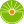 От редакции «Бизнес-Инфо»По вопросу, касающемуся оборота черных и цветных металлов, их лома и отходов, см. Указ Президента Республики Беларусь от 10.04.2023 № 93.Правовые основы регулирования отношений в сфере деятельности с драгоценными металлами и драгоценными камнями в Республике Беларусь установлены Законом Республики Беларусь от 21.06.2002 № 110-З.От редакции «Бизнес-Инфо»По вопросу, касающемуся обеспечения радиационной безопасности при обращении с радиоактивными отходами, см. Закон Республики Беларусь от 18.06.2019 № 198-З.От редакции «Бизнес-Инфо»С дополнительной информацией о государственном учреждении «Оператор вторичных материальных ресурсов» можно ознакомиться здесь.От редакции «Бизнес-Инфо»2. Льготы по взиманию арендной платы за земельные участки, предоставленные юридическим лицам, осуществляющим сбор, сортировку (разделение по видам), подготовку к использованию отходов, установлены в п.9 Положения о порядке определения, исчисления и уплаты арендной платы, утвержденного Указом Президента Республики Беларусь от 12.05.2020 № 160.От редакции «Бизнес-Инфо»Положение о порядке обеспечения организациями, осуществляющими розничную торговлю, сбора от физических лиц товаров, утративших потребительские свойства, и отходов упаковки в местах их реализации (ремонта, технического обслуживания) утверждено постановлением Совета Министров Республики Беларусь от 30.06.2020 № 388.От редакции «Бизнес-Инфо»С дополнительной информацией о государственном учреждении «Оператор вторичных материальных ресурсов» можно ознакомиться здесь.От редакции «Бизнес-Инфо»По вопросу, касающемуся обезвреживания твердых бытовых отходов, образующихся в сельских населенных пунктах и поселках городского типа, см. приказ Министерства природных ресурсов и охраны окружающей среды Республики Беларусь, Министерства жилищно-коммунального хозяйства Республики Беларусь от 19.01.2000 № 14/8а.По вопросу, касающемуся обезвреживания отходов лекарственных средств, изделий медицинского назначения и медицинской техники, см. постановление Министерства здравоохранения Республики Беларусь от 22.11.2002 № 81. От редакции «Бизнес-Инфо»Реестр объектов обезвреживания отходов см. здесь.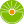 От редакции «Бизнес-Инфо»Нумерация статей дана в соответствии с официальным текстом документа.Президент Республики БеларусьА.Лукашенко